Kviv Awa`ß‡ii ky×vPvi cÖwZôvi wbwg‡Ë wSbvB`n ‡Rjv KvivMv‡i we`¨gvb AšÍivqmg~n wPwýZ K‡i Zv `~ixKi‡Y ¯^í‡gqv`x,ga¨‡gqv`x I `xN©‡gqv`x mywbw`©ó Kg©cwiKíbv cÖ¯‘Z করা হ‡q‡Q|‡gv: Av‡bvqvi †nv‡mbবিষয় t	2022-2023 A_© eQ‡ii evwl©K Kg©m¤úv`b Pzw³ (GwcG) jÿ¨gvÎv kZfvM ev¯Íevqb KiY cÖm‡½|বরাত :	1| কারা অধিদপ্তরের এর পত্র নং ৫৮.০৪.০০০০.029.04.006.21-127 তারিখঃ 13/০9/২০২২ wLªt|	2| wefvMxq m`i `ßi h‡kvi Gi cÎ bs -58.04.4700.064.01.010.2022-3839 ZvwiLt 26/09/2022 	Dch©y³ welq I বরাতোক্ত পত্রের নির্দেশ মোতাবেক মহোদয়ের সদয় অবগতি ও প্রয়োজনীয় ব্যবস্থা গ্রহণের জন্য 2022-2023 A_© eQ‡ii evwl©K Kg©সম্পv`b Pzw³ (GwcG) jÿ¨gvÎv kZfvM ev¯Íevqb msµvšÍ ‰ÎgvwmK cÖwZ‡e`b cÖgvYKmn সবিনয়ে প্রেরণ করা হলো|mshy³ t	wba©vwiZ QK-------------------02(`yB) cvZv|(†gvt Av‡bvqvi †nv‡mb)we‡R-02739900212‡Rj mycviwSbvB`n †Rjv KvivMvi|‡dvb-0451-62445(`ßi)|Kviv Dc gnvcwi`k©KLyjbv wefvM,m`i `ßi,h‡kvi|K| Kg©¯úv`b cwiKíbvt(L) ms¯‹vi I mykvmbg~jK Kvh©µgt(†gvt Av‡bvqvi †nv‡mb)we‡R-02739900212‡Rj mycviwSbvB`n †Rjv KvivMvi|    ‡dvb-0451-62445(`ßi)কারা উপমহাপরিদর্শকখুলনা বিভাগ,সদর দপ্তর, যশোর।অনুলিপি সদয়  জ্ঞাতার্থেঃকারা মহপরিদর্শককারা অধিদপ্তর, ঢাকা।পরিশিষ্ট-'ঘ’আঞ্চলিক/মাঠ পর্যায়ের কার্যালয়ের নাম:মোঃ আনোয়ার হোসেনজেল সুপারঝিনাইদহ জেলা কারাগার।-২-মোঃ আনোয়ার হোসেনজেল সুপারঝিনাইদহ জেলা কারাগার।ফোন-০২-৪৭৭৭৪৬২৫৫(দপ্তর)।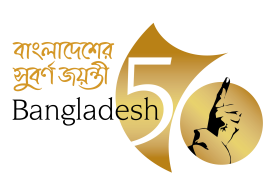 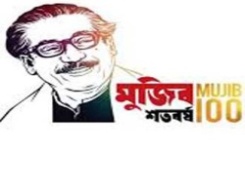 µtbsky×vPvi cÖwZôvi AšÍivqmg~nAšÍivqmg~n `~ixKi‡Y Kg©cwiKíbvAšÍivqmg~n `~ixKi‡Y Kg©cwiKíbvAšÍivqmg~n `~ixKi‡Y Kg©cwiKíbvµtbsky×vPvi cÖwZôvi AšÍivqmg~n¯^í‡gqv`x Kg©cwiKíbvga¨‡gqv`x Kg©cwiKíbv`xN©‡gqv`x Kg©cwiKíbv1cÖkvmwbK Kvh©µg myô I my›`ifv‡e cwiPvjbv Kivi Rb¨ k~b¨c` c~iY I Rbej e„w×|----cÖkvmwbK Kvh©µg myô I my›`ifv‡e cwiPvjbv Kivi Rb¨ k~b¨c` c~iYmn wewfbœ K¨vUvMwi‡Z `ÿ Rbejwb‡qvM|2ew›` I Kviv Kg©KZ©v/Kg©Pvix‡`i Riæwi wPwKrmvi wbwg‡Ë evwni nvmcvZv‡j †cÖiY Kivi Rb¨ AÎ KvivMv‡i GKwU G¨v¤^y‡jÝ cª‡qvRb|¯’vbxq e¨e¯’vcbvq ew›` I Kg©KZ©v/Kg©Pvix‡`i Riæix wPwKrmvi wbwg‡Ë evwni nvmcvZv‡j †cÖiY Kivi Rb¨ G¨v¤^y‡jÝ e¨env‡ii Aby‡gv`b|cÖK‡íi gva¨‡g ew›` I Kg©KZ©v/Kg©Pvix‡`i Riæix wPwKrmvi Rb¨ evwni nvmcvZv‡j †cÖiY Kivi Rb¨ GKwU G¨v¤^y‡jÝ mieivn KiY|miKv‡ii Aby‡gv`bµ‡g ew›` I Kg©KZ©v/Kg©Pvix‡`i wPwKrmvi Rb¨ evwni nvmcvZv‡j ‡cÖiY Kivi Rb¨ GKwU G¨v¤^y‡jÝ mieivn KiY|3cyiæl I gwnjv ew›`‡`i Rb¨ †mjvB, nvDwRs Iqvwis I †UBjvwis cÖwkÿY|  ¯’vbxq e¨e¯’vcbvq cyiæl I gwnjv ew›`‡`i Rb¨ †mjvB, nvDwRs Iqvwis I †UBjvwis cÖwkÿY cª`vb Kiv| mgvR‡mev I hye Dbœqb Awa`cÍ‡ii gva¨‡g ew›`‡`i †mjvB, nvDwRs Iqvwis I †UBjvwis cÖwkÿY  cÖ`vb Kiv|¯’vqxfv‡e cÖwkÿK wb‡qv‡‡Mi gva¨‡g ew›`‡`i wbqwgZ †mjvB, nvDwRs  Iqvwis I †UBjvwis cÖwkÿY cª`vb  Kiv| 4Kviv Rv‡g gmwR‡`i Rb¨  Bgvg I gyqvw¾b wb‡qvM|¯’vbxq  e¨e¯’vcbvq Kviv Rv‡g gmwR‡` Bgvg I gyqvw¾b wb‡qvM|cÖK‡íi gva¨‡g Kviv Rv‡g gmwR‡` Bgvg I gyqvw¾b wb‡qvM|miKv‡ii Aby‡gv`bµ‡g Kviv Rv‡g gmwR‡`i Rb¨ Bgvg I gyqvw¾b wb‡qvM|5Kviv Kg©KZ©v/Kg©Pvix‡`i Pzj KvUvi Rb¨ bi-my›`i wb‡qvM|¯’vbxq e¨e¯’vcbvq Pyj KvUvi Rb¨ bi-my›`i wb‡qvM|cÖK‡íi gva¨‡g Pzj KvUvi Rb¨ bi- my›`i wb‡qvM|miKv‡ii Aby‡gv`bµ‡g ¯’vqxfv‡e bi-my›`i wb‡qvM |6Kviv Kg©KZ©v/Kg©Pvix‡`i BDwbdg© ˆZwii Rb¨ `wR© wb‡qvM|¯’vbxq e¨e¯’vcbvq Kviv Kg©KZ©v/Kg©Pvix‡`i BDwbdg© ˆZwii Rb¨ `wR© wb‡qvM|cÖK‡íi gva¨‡g Kviv Kg©KZ©v/Kg©Pvix‡`i BDwbdg© ˆZwii Rb¨ `wR© wb‡qvM|miKv‡ii Aby‡gv`bµ‡g Kviv Kg©KZ©v/Kg©Pvix‡`i BDwbdg© ˆZwii Rb¨ `wR© wb‡qvM|7AvBb Kvbyb,wewa weavb ‰bwZK wkÿvi Afve|¯’vbxq e¨e¯’vcbvq AvBb Kvbyb, wewa weavb I ˆbwZK  wkÿv welqK cÖwkÿ‡Yi e¨e¯’v MÖnb Kiv| AvBb Kvbyb, wewa weavb I ˆbwZK  wkÿv welqK cÖwkÿ‡Yi e¨e¯’v MÖnb Kiv| AvBb Kvbyb, wewa weavb I ˆbwZK  wkÿv welqK cÖwkÿK wb‡qvM cÖ`vb Kiv †h‡Z cv‡i|8h_vmg‡q c‡`vbœwZ cÖvß bv nIqv|h_vmg‡q c‡`vbœwZ cªvß nIqvi Rb¨ m~wP MÖnb Kiv|h_vmg‡q c‡`vbœwZ cÖvß nIqvi Rb¨ GKwU ¯’vqx c‡`vbœwZ KwgwU MVb Kiv †h‡Z cv‡i| mycvi wbD‡gwi wbq‡g c‡`vbœwZ †`Iqv †h‡Z cv‡i|9Ab¨vb¨ `ß‡ii mwnZ †eZb,fvZv I †MÖW ˆelg¨Ab¨vb¨ `ß‡ii mwnZ †eZb, fvZv I †MÖW ‰elg¨ `~ixKi‡Yi e¨e¯’v MÖnb Kiv| Ab¨vb¨ `ß‡ii mgZzj¨ †eZb,fvZv Ges †MÖW cÖ`‡bi j‡ÿ¨ Kvh©µg MÖnb Kiv|Ab¨vb¨ `ß‡ii mgZzj¨ †eZb, fvZv Ges †MÖW cÖ`v‡bi e¨e¯’vi Rb¨ gš¿bvjq‡K AewnZ Kiv|10eZ©gvb evRvi g~‡j¨i mv‡_ mvgÄm¨ †i‡L †eZb/fvZv bv cvIqv|eZ©gvb evRvi g~‡j¨i mv‡_ mvgÄm¨ †i‡L †eZb/fvZv cÖ`v‡bi e¨e¯’v MÖnb Kiv †h‡Z cv‡i|wewfbœ iKg fvZv cÖ`v‡bi e¨e¯’v MÖnb Kiv †h‡Z cv‡i|miKv‡ii Aby‡gv`bµ‡g Ab¨vb¨ `ß‡ii b¨vq fvZv cÖ`vb Kiv|11RvwZmsN wgk‡b AskMÖnb Ki‡Z bv cviv|Ab¨vb¨ `ß‡ii b¨vq RvwZmsN wgk‡b AskMÖn‡bi e¨e¯’v Kiv|RvwZmsN wgk‡b AskMªnb Kiv j‡ÿ¨ h_vh_ KZ©„c‡ÿi mwnZ †hvMv‡hvM iÿv Kiv|RvwZmsN wgk‡b Kviv Kg©KZ©v/Kg©Pvix‡`i †cÖi‡Yb j‡ÿ¨ h_vh_ KZ…©cÿ eivei cÎ †cÖiY Kiv|12Kviv Kg©KZ©v/Kg©Pvix‡`i †g‡m eveywP© wb‡qvM|¯’vbxq  e¨e¯’vcbvq Kviv Kg©KZ©v/Kg©Pvix‡`i ‡g‡m eveywP© wb‡qvM|cÖK‡íi gva¨‡g Kviv Kg©KZ©v/Kg©Pvix‡`i ‡g‡m eveywP© wb‡qvM|miKv‡ii Aby‡gv`bµ‡g ¯’vqxfv‡e Kviv Kg©KZ©v/Kg©Pvix‡`i ‡g‡m eveywP© wb‡qvM|13Kviv Kg©KZ©v/Kg©Pvix‡`i Rb¨ GKwU `ievi nj Gi e¨e¯’v Kiv|----miKv‡ii Aby‡gv`bµ‡g MYc~Z© wefv‡Mi gva¨‡g Kviv Kg©KZ©v/Kg©Pvix‡`i Rb¨ GKwU `ievi nj Gi e¨e¯’v Kiv|14B‡jKwUªwkqvb Kvg- cvwbi cv¤ú Acv‡iUi wb‡qvM|¯’vbxq e¨e¯’vcbvq B‡jKwUªwkqvb Kvg- cvwbi cv¤ú Acv‡iUi wb‡qvM cÖ`vb Kiv|cÖK‡íi gva¨‡g B‡jKwUªwkqvb Kvg- cvwbi cv¤ú Acv‡iUi wb‡qvM cÖ`vb Kiv|miKv‡ii Aby‡gv`bµ‡g B‡jKwUªwkqvb Kvg-cvwbi cv¤ú Acv‡iUi wb‡qvM cÖ`vb Kiv|15`k©bv_©x gwnjv‡`i Rb¨ bvgv‡hi Ni|¯’vbxq e¨e¯’vcbvq `k©bv_©x gwnjv‡`i Rb¨ bvgv‡hi Ni ˆZwi Kiv|cÖK‡íi gva¨‡g `k©bv_©x gwnjv‡`i Rb¨ bvgv‡hi Ni ˆZwi Kiv|--16Kviv Kg©KZ©v/Kg©Pvix‡`i Avevmb/‡KvqvU©vi e„w× Kib----miKv‡ii Aby‡gv`bµ‡g MYc~Z© wefv‡Mi gva¨‡g Kviv Kg©KZ©v/Kg©Pvix‡`i Avevmb/‡KvqvU©vi e„w× Kib|গণপ্রজাতন্ত্রী বাংলাদেশ সরকারজেল সুপারের কার্যালয়ঝিনাইদহ জেলা কারাগারwww.prison.jhenaidah.gov.bd পত্র নং- ৫৮.০৪.৮৮০০.১৪২.০৩.০৪৬.২২-                                                                   তারিখঃপত্র নং- ৫৮.০৪.৮৮০০.১৪২.০৩.০৪৬.২২-                                                                   তারিখঃপত্র নং- ৫৮.০৪.৮৮০০.১৪২.০৩.০৪৬.২২-                                                                   তারিখঃ23 Avwk¦b,১৪২৯ বঙ্গাব্দ।23 Avwk¦b,১৪২৯ বঙ্গাব্দ।পত্র নং- ৫৮.০৪.৮৮০০.১৪২.০৩.০৪৬.২২-                                                                   তারিখঃপত্র নং- ৫৮.০৪.৮৮০০.১৪২.০৩.০৪৬.২২-                                                                   তারিখঃপত্র নং- ৫৮.০৪.৮৮০০.১৪২.০৩.০৪৬.২২-                                                                   তারিখঃ05 A‡±vei, ২০২২ খ্রিঃ।05 A‡±vei, ২০২২ খ্রিঃ।Kg©¯úv`‡bi †ÿ‡ÎKg©¯úv`‡bi †ÿ‡ÎKvh©µgKg©¯úv`b m~PKGKKKg©m¯úv`b m~P‡Ki gvbKg©m¯úv`b m~P‡Ki gvb2022-2023 jÿ¨gvÎv2022-2023 jÿ¨gvÎvev¯ÍevqbKvixev¯ÍevqbKvix(1)Kvivew›`‡`i gyw³i ci mgv‡R cybe©vm‡bi e¨e¯’v Kiv (1)Kvivew›`‡`i gyw³i ci mgv‡R cybe©vm‡bi e¨e¯’v Kiv (1.1)Kviv ew›`‡`i Kg©`ÿZv e„w×i j‡ÿ¨ wewfbœ †Uª‡W cÖwkÿY cÖ`vb (1.1.1) cÖ`vbK„Z cÖwkÿY46 Rb (ew›`)3367006700‡Rj mycvi‡Rj mycvi(1)Kvivew›`‡`i gyw³i ci mgv‡R cybe©vm‡bi e¨e¯’v Kiv (1)Kvivew›`‡`i gyw³i ci mgv‡R cybe©vm‡bi e¨e¯’v Kiv (1.1)Kviv ew›`‡`i Kg©`ÿZv e„w×i j‡ÿ¨ wewfbœ †Uª‡W cÖwkÿY cÖ`vb cwiPvwjZ cÖwkÿY Kvh©µg01 wU (KvivMvi)223333‡Rj mycvi‡Rj mycvi(1)Kvivew›`‡`i gyw³i ci mgv‡R cybe©vm‡bi e¨e¯’v Kiv (1)Kvivew›`‡`i gyw³i ci mgv‡R cybe©vm‡bi e¨e¯’v Kiv (1.1)Kviv ew›`‡`i Kg©`ÿZv e„w×i j‡ÿ¨ wewfbœ †Uª‡W cÖwkÿY cÖ`vb Kviv ew›`‡`i wcwm,‡Z AbjvB‡b UvKv cÖ`v‡bi Kvh©µg PvjyKibmsL¨v (KvivMvi)225555------(1)Kvivew›`‡`i gyw³i ci mgv‡R cybe©vm‡bi e¨e¯’v Kiv (1)Kvivew›`‡`i gyw³i ci mgv‡R cybe©vm‡bi e¨e¯’v Kiv (1.2)gv`Kvm³ ew›`‡`i wPwKrmv cÖ`vb(1.2.1) KvivMvimg~‡n gv`vKvm³ ew›`‡`i KvD‡Ýwjs Kvh©µg03 wU44480480‡Rj mycvi I mnKvix mvR©b, Kviv nvmcvZvj‡Rj mycvi I mnKvix mvR©b, Kviv nvmcvZvj(1)Kvivew›`‡`i gyw³i ci mgv‡R cybe©vm‡bi e¨e¯’v Kiv (1)Kvivew›`‡`i gyw³i ci mgv‡R cybe©vm‡bi e¨e¯’v Kiv (1.2)gv`Kvm³ ew›`‡`i wPwKrmv cÖ`vb(1.2.2) KvivMvimg~‡n gv`vKvm³ ew›`‡`i Rb¨ we‡kl IqvW© PvjyKiY I wPwKrmv cÖ`vb|02 wU (KvivMvi)331515‡Rj mycvi‡Rj mycvi(1)Kvivew›`‡`i gyw³i ci mgv‡R cybe©vm‡bi e¨e¯’v Kiv (1)Kvivew›`‡`i gyw³i ci mgv‡R cybe©vm‡bi e¨e¯’v Kiv (1.2)gv`Kvm³ ew›`‡`i wPwKrmv cÖ`vb(1.2.3) cÖ`vbK…Z we‡kl †mev09 Rb (ew›`)3317001700‡Rj mycvi‡Rj mycvi(1)Kvivew›`‡`i gyw³i ci mgv‡R cybe©vm‡bi e¨e¯’v Kiv (1)Kvivew›`‡`i gyw³i ci mgv‡R cybe©vm‡bi e¨e¯’v Kiv (1.3)Drcvw`Z c‡Y¨i jf¨vs‡ki 50% mswkøó ew›`‡K cÖ`vb|(1.3.1) cÖ`vbK…Z jf¨vskmsL¨v (ew›`)331020010200------(1)Kvivew›`‡`i gyw³i ci mgv‡R cybe©vm‡bi e¨e¯’v Kiv (1)Kvivew›`‡`i gyw³i ci mgv‡R cybe©vm‡bi e¨e¯’v Kiv (1.3)Drcvw`Z c‡Y¨i jf¨vs‡ki 50% mswkøó ew›`‡K cÖ`vb|(1.3.2) ev¯ÍevwqZ jf¨vsk cÖ`vb Kvh©µgmsL¨v (KvivMvi)223030------(1.4) KvivMv‡i ew›`‡`i mv‡_ AvZ¥xq ¯^R‡bi †gvevBj  †dv‡b K‡_vcK‡_vb ev¯Íevqb (1.4) KvivMv‡i ew›`‡`i mv‡_ AvZ¥xq ¯^R‡bi †gvevBj  †dv‡b K‡_vcK‡_vb ev¯Íevqb (1.4.1) †gvevBj †dv‡b DcKvi‡fvMx ew›`‡`i Kj msL¨v6640 Rb (ew›`)6640 Rb (ew›`)221515‡Rj mycvi‡Rj mycvi(1.4) KvivMv‡i ew›`‡`i mv‡_ AvZ¥xq ¯^R‡bi †gvevBj  †dv‡b K‡_vcK‡_vb ev¯Íevqb (1.4) KvivMv‡i ew›`‡`i mv‡_ AvZ¥xq ¯^R‡bi †gvevBj  †dv‡b K‡_vcK‡_vb ev¯Íevqb (1.4.2) KvivMv‡i †gvevBj †dvb ey_ msL¨v03 wU(KvivMvi)03 wU(KvivMvi)221515‡Rj mycvi‡Rj mycvi(1.5)KvivMv‡i mvs¯‹…wZK Kvh©µg MÖnb(1.5)KvivMv‡i mvs¯‹…wZK Kvh©µg MÖnb(1.5.1) Av‡qvwRZ mvs¯‹…wZK Abyôvb03 wU (KvivMvi)03 wU (KvivMvi)442525‡Rj mycvi‡Rj mycvi(2) Kviv ew›`‡`i Avevmb mgm¨v `~ixKiYKviv ew›`‡`i Avevmb mgm¨v `~ixKiYKviv ew›`‡`i Avevmb mgm¨v `~ixKiY(2.1.1) e„w×cªvß aviY ÿgZv msL¨vmsL¨v444270042700Kviv Awa`ßi,XvKvKviv Awa`ßi,XvKv(2) Kviv ew›`‡`i Avevmb mgm¨v `~ixKiYKviv ew›`‡`i Avevmb mgm¨v `~ixKiYKviv ew›`‡`i Avevmb mgm¨v `~ixKiY(2.1.2) Lyjbv †Rjv KvivMvi wbg©vb cÖK‡íi wbg©vb KvR ev¯Íevqb------338585------(2) Kviv ew›`‡`i Avevmb mgm¨v `~ixKiYKviv ew›`‡`i Avevmb mgm¨v `~ixKiYKviv ew›`‡`i Avevmb mgm¨v `~ixKiY(2.1.3) biwms`x †K›`ªxq KvivMvi wbg©vb cÖKí------333535------(2) Kviv ew›`‡`i Avevmb mgm¨v `~ixKiYKviv ew›`‡`i Avevmb mgm¨v `~ixKiYKviv ew›`‡`i Avevmb mgm¨v `~ixKiY(2.1.4)  Rvgvjcyi †K›`ªxq KvivMvi cybt wbg©vb cÖKí--------2255------(2) Kviv ew›`‡`i Avevmb mgm¨v `~ixKiYKviv ew›`‡`i Avevmb mgm¨v `~ixKiYKviv ew›`‡`i Avevmb mgm¨v `~ixKiY(2.1.5) Kzwgjøv †K›`ªxq KvivMvi cybt wbg©vb cÖKí------221515------(2) Kviv ew›`‡`i Avevmb mgm¨v `~ixKiYKviv ew›`‡`i Avevmb mgm¨v `~ixKiYKviv ew›`‡`i Avevmb mgm¨v `~ixKiY(2.1.6) gwnjv Kviv ew›`‡`i mv‡_ Ae¯’viZ wkky‡`i Rb¨ ‡W †Kqvi ¯’vcbkZKivkZKiv221212Kviv Awa`ßi,XvKvKviv Awa`ßi,XvKv(2) Kviv ew›`‡`i Avevmb mgm¨v `~ixKiYKviv ew›`‡`i Avevmb mgm¨v `~ixKiYKviv ew›`‡`i Avevmb mgm¨v `~ixKiY(2.1.7) †KvwfW cwiw¯’wZ‡Z KivMvig~‡n Kviviÿx I  Kvive›`x‡`i Rb¨ AvB‡mv‡jkb †m›Uvi ¯’vcbmsL¨v (KvivMvi)msL¨v (KvivMvi)221010Kviv Awa`ßi,XvKvKviv Awa`ßi,XvKv(3) KvivMv‡ii wbiwcËv e¨e¯’v  AvaywbKvqb Kiv(3.1) wbiwcËv e¨e¯’v AvaywbKvq‡bi j‡ÿ¨ KvivMv‡i wbivcËv hš¿cvwZ ms‡hvRb(3.1) wbiwcËv e¨e¯’v AvaywbKvq‡bi j‡ÿ¨ KvivMv‡i wbivcËv hš¿cvwZ ms‡hvRb(3.1.1) KvivMv‡i wmwmwUwf ms‡hvRb10 wU (KvivMvi)10 wU (KvivMvi)445555Kviv Awa`ßi,XvKvKviv Awa`ßi,XvKv(3) KvivMv‡ii wbiwcËv e¨e¯’v  AvaywbKvqb Kiv(3.1) wbiwcËv e¨e¯’v AvaywbKvq‡bi j‡ÿ¨ KvivMv‡i wbivcËv hš¿cvwZ ms‡hvRb(3.1) wbiwcËv e¨e¯’v AvaywbKvq‡bi j‡ÿ¨ KvivMv‡i wbivcËv hš¿cvwZ ms‡hvRb(3.1.2)KvivMv‡i mvB‡µv‡dvb/U¨vbq wm‡óg ms‡hvRb01 wU (KvivMvi)01 wU (KvivMvi)445555Kviv Awa`ßi,XvKvKviv Awa`ßi,XvKv(3) KvivMv‡ii wbiwcËv e¨e¯’v  AvaywbKvqb Kiv(3.1) wbiwcËv e¨e¯’v AvaywbKvq‡bi j‡ÿ¨ KvivMv‡i wbivcËv hš¿cvwZ ms‡hvRb(3.1) wbiwcËv e¨e¯’v AvaywbKvq‡bi j‡ÿ¨ KvivMv‡i wbivcËv hš¿cvwZ ms‡hvRb(3.1.3) KvivMv‡i AvP©I‡q †gUvj wW‡UKUi ms‡hvRb------445555Kviv Awa`ßi,XvKvKviv Awa`ßi,XvKv(3) KvivMv‡ii wbiwcËv e¨e¯’v  AvaywbKvqb Kiv(3.1) wbiwcËv e¨e¯’v AvaywbKvq‡bi j‡ÿ¨ KvivMv‡i wbivcËv hš¿cvwZ ms‡hvRb(3.1) wbiwcËv e¨e¯’v AvaywbKvq‡bi j‡ÿ¨ KvivMv‡i wbivcËv hš¿cvwZ ms‡hvRb(3.1.4) KvivMv‡i n¨vÛ‡nì †gUvj wW‡UKUi ms‡hvRb04 wU (KvivMvi)04 wU (KvivMvi)446060Kviv Awa`ßi,XvKvKviv Awa`ßi,XvKv(4) Kviv ew›`‡`i AvBbMZ mnvqZv cÖ`vb(4.1) Kviv ew›`‡`ib gvgjv wb®úwËi Rb¨ mnvqZvKiY(4.1) Kviv ew›`‡`ib gvgjv wb®úwËi Rb¨ mnvqZvKiY(4.1.1) `xN©w`b webv wePv‡i AvUK e›`x‡`i nvjbvMv` ZvwjKv gvgjv wb®úwËi Rb¨ gš¿Yvj‡q †cÖiY Kiv00 (ew›`)00 (ew›`)551212‡Rj mycvi‡Rj mycviµwgK bsKvh©µgev¯ÍevqbKvix1.RvZxq ï×vPvi †KŠkj Kg©cwiKíbv, 2022-2023‡Rj mycvi,wSbvB`n †Rjv KvivMvi2.B- Mfb¨©vÝ I D™¢veb Kg©cwiKíbv 2022-2023 `ßi/ms¯’v ch©v‡qi Awd‡mi Rb¨‡Rj mycvi,wSbvB`n †Rjv KvivMvi3.Awf‡hvM cÖwZKvi e¨e¯’v msµvšÍ Kg©-cwiKíbv,2022-2023‡Rj mycvi,wSbvB`n †Rjv KvivMvi4.‡mev cÖ`vb cªwZkªywZ ev¯Íevqb Kg©cwiKíbv,2022-2023‡Rj mycvi,wSbvB`n †Rjv KvivMvi5.Z_¨ AwaKvi wel‡q 2022-2023 A_©eQ‡ii evwl©K Kg©cwiKíbv‡Rj mycvi,wSbvB`n †Rjv KvivMviআঞ্চলিক/মাঠ পর্যায়ের কার্যালয়ের শুদ্ধাচার কৌশল কর্ম-পরিকল্পনা, ২০২২-২০২৩কার্যক্রমের নামকর্মসম্পাদন সূচককর্মসম্পাদন সূচকসূচকের মানএককবাস্তবায়নেরদায়িত্বপ্রাপ্ত ব্যক্তি/পদ২০২২-২০২৩ অর্থবছরেরলক্ষ্যমাত্রাবাস্তবায়ন অগ্রগতি পরিবীক্ষণ, ২০২২-২০২৩বাস্তবায়ন অগ্রগতি পরিবীক্ষণ, ২০২২-২০২৩বাস্তবায়ন অগ্রগতি পরিবীক্ষণ, ২০২২-২০২৩বাস্তবায়ন অগ্রগতি পরিবীক্ষণ, ২০২২-২০২৩বাস্তবায়ন অগ্রগতি পরিবীক্ষণ, ২০২২-২০২৩বাস্তবায়ন অগ্রগতি পরিবীক্ষণ, ২০২২-২০২৩মন্তব্যকার্যক্রমের নামকর্মসম্পাদন সূচককর্মসম্পাদন সূচকসূচকের মানএককবাস্তবায়নেরদায়িত্বপ্রাপ্ত ব্যক্তি/পদ২০২২-২০২৩ অর্থবছরেরলক্ষ্যমাত্রালক্ষ্যমাত্রা/অর্জন১ম কোয়ার্টার২য় কোয়ার্টার৩য় কোয়ার্টার৪র্থ কোয়ার্টারমোট অর্জনঅর্জিত মানমন্তব্য১২২৩৪৫৬৭৮৯১০১১১২১৩১৪১. প্রাতিষ্ঠানিক ব্যবস্থা……………………………….....১. প্রাতিষ্ঠানিক ব্যবস্থা……………………………….....১. প্রাতিষ্ঠানিক ব্যবস্থা……………………………….....১. প্রাতিষ্ঠানিক ব্যবস্থা……………………………….....১. প্রাতিষ্ঠানিক ব্যবস্থা……………………………….....১. প্রাতিষ্ঠানিক ব্যবস্থা……………………………….....১. প্রাতিষ্ঠানিক ব্যবস্থা……………………………….....১. প্রাতিষ্ঠানিক ব্যবস্থা……………………………….....১. প্রাতিষ্ঠানিক ব্যবস্থা……………………………….....১. প্রাতিষ্ঠানিক ব্যবস্থা……………………………….....১. প্রাতিষ্ঠানিক ব্যবস্থা……………………………….....১. প্রাতিষ্ঠানিক ব্যবস্থা……………………………….....১. প্রাতিষ্ঠানিক ব্যবস্থা……………………………….....১. প্রাতিষ্ঠানিক ব্যবস্থা……………………………….....১. প্রাতিষ্ঠানিক ব্যবস্থা………………………………..... ১.১ নৈতিকতা কমিটির সভা আয়োজন ১.১ নৈতিকতা কমিটির সভা আয়োজনসভা আয়োজিত২সংখ্যা১টি প্রতিমাসেজেল সুপার১০০%লক্ষ্যমাত্রা২৫%২৫%২৫%২৫%১০০% ১.১ নৈতিকতা কমিটির সভা আয়োজন ১.১ নৈতিকতা কমিটির সভা আয়োজনসভা আয়োজিত২সংখ্যা১টি প্রতিমাসেজেল সুপার১০০%অর্জন----------১.২ নৈতিকতা কমিটির সভার সিদ্ধান্ত বাস্তবায়ন১.২ নৈতিকতা কমিটির সভার সিদ্ধান্ত বাস্তবায়নবাস্তবায়িত সিদ্ধান্ত৪%জেল সুপার১০০%লক্ষ্যমাত্রা২৫%২৫%২৫%২৫%১০০%১.২ নৈতিকতা কমিটির সভার সিদ্ধান্ত বাস্তবায়ন১.২ নৈতিকতা কমিটির সভার সিদ্ধান্ত বাস্তবায়নবাস্তবায়িত সিদ্ধান্ত৪%জেল সুপার১০০%অর্জন----------১.৩ সুশাসন প্রতিষ্ঠার নিমিত্ত অংশীজনের (stakeholders) অংশগ্রহণে  সভা১.৩ সুশাসন প্রতিষ্ঠার নিমিত্ত অংশীজনের (stakeholders) অংশগ্রহণে  সভাঅনুষ্ঠিত সভা৪সংখ্যা১টি প্রতিমাসেজেল সুপার১০০%লক্ষ্যমাত্রা২৫%২৫%২৫%২৫%১০০%১.৩ সুশাসন প্রতিষ্ঠার নিমিত্ত অংশীজনের (stakeholders) অংশগ্রহণে  সভা১.৩ সুশাসন প্রতিষ্ঠার নিমিত্ত অংশীজনের (stakeholders) অংশগ্রহণে  সভাঅনুষ্ঠিত সভা৪সংখ্যা১টি প্রতিমাসেজেল সুপার১০০%অর্জন----------১.৪ শুদ্ধাচার সংক্রান্ত প্রশিক্ষণ আয়োজন ১.৪ শুদ্ধাচার সংক্রান্ত প্রশিক্ষণ আয়োজন প্রশিক্ষণ আয়োজিত  ২সংখ্যা১টি প্রতিমাসেজেল সুপার১০০%লক্ষ্যমাত্রা২৫%২৫%২৫%২৫%১০০%১.৪ শুদ্ধাচার সংক্রান্ত প্রশিক্ষণ আয়োজন ১.৪ শুদ্ধাচার সংক্রান্ত প্রশিক্ষণ আয়োজন প্রশিক্ষণ আয়োজিত  ২সংখ্যা১টি প্রতিমাসেজেল সুপার১০০%অর্জন----------১.৫ কর্ম-পরিবেশ উন্নয়ন (স্বাস্থ্যবিধি অনুসরণ/টিওএন্ডইভুক্ত অকেজো মালামাল নিষ্পত্তিকরণ /পরিষ্কার-পরিচ্ছন্নতা বৃদ্ধি, মহিলাদের জন্য পৃথক ওয়াশরুমের ব্যবস্থা ইত্যাদি ১.৫ কর্ম-পরিবেশ উন্নয়ন (স্বাস্থ্যবিধি অনুসরণ/টিওএন্ডইভুক্ত অকেজো মালামাল নিষ্পত্তিকরণ /পরিষ্কার-পরিচ্ছন্নতা বৃদ্ধি, মহিলাদের জন্য পৃথক ওয়াশরুমের ব্যবস্থা ইত্যাদি উন্নত কর্ম-পরিবেশ ৩১টি ০৪/১২/২০২২জেল সুপার১০০%লক্ষ্যমাত্রা২৫%২৫%২৫%২৫%১০০%১.৫ কর্ম-পরিবেশ উন্নয়ন (স্বাস্থ্যবিধি অনুসরণ/টিওএন্ডইভুক্ত অকেজো মালামাল নিষ্পত্তিকরণ /পরিষ্কার-পরিচ্ছন্নতা বৃদ্ধি, মহিলাদের জন্য পৃথক ওয়াশরুমের ব্যবস্থা ইত্যাদি ১.৫ কর্ম-পরিবেশ উন্নয়ন (স্বাস্থ্যবিধি অনুসরণ/টিওএন্ডইভুক্ত অকেজো মালামাল নিষ্পত্তিকরণ /পরিষ্কার-পরিচ্ছন্নতা বৃদ্ধি, মহিলাদের জন্য পৃথক ওয়াশরুমের ব্যবস্থা ইত্যাদি উন্নত কর্ম-পরিবেশ ৩১টি ০৪/১২/২০২২জেল সুপার১০০%অর্জন----------১.৫ কর্ম-পরিবেশ উন্নয়ন (স্বাস্থ্যবিধি অনুসরণ/টিওএন্ডইভুক্ত অকেজো মালামাল নিষ্পত্তিকরণ /পরিষ্কার-পরিচ্ছন্নতা বৃদ্ধি, মহিলাদের জন্য পৃথক ওয়াশরুমের ব্যবস্থা ইত্যাদি ১.৫ কর্ম-পরিবেশ উন্নয়ন (স্বাস্থ্যবিধি অনুসরণ/টিওএন্ডইভুক্ত অকেজো মালামাল নিষ্পত্তিকরণ /পরিষ্কার-পরিচ্ছন্নতা বৃদ্ধি, মহিলাদের জন্য পৃথক ওয়াশরুমের ব্যবস্থা ইত্যাদি উন্নত কর্ম-পরিবেশ ৩১টি ০৪/১২/২০২২জেল সুপার১০০%অর্জন১.৫ কর্ম-পরিবেশ উন্নয়ন (স্বাস্থ্যবিধি অনুসরণ/টিওএন্ডইভুক্ত অকেজো মালামাল নিষ্পত্তিকরণ /পরিষ্কার-পরিচ্ছন্নতা বৃদ্ধি, মহিলাদের জন্য পৃথক ওয়াশরুমের ব্যবস্থা ইত্যাদি ১.৫ কর্ম-পরিবেশ উন্নয়ন (স্বাস্থ্যবিধি অনুসরণ/টিওএন্ডইভুক্ত অকেজো মালামাল নিষ্পত্তিকরণ /পরিষ্কার-পরিচ্ছন্নতা বৃদ্ধি, মহিলাদের জন্য পৃথক ওয়াশরুমের ব্যবস্থা ইত্যাদি উন্নত কর্ম-পরিবেশ ৩১টি ০৪/১২/২০২২জেল সুপার১০০%অর্জন২.  ক্রয়ের ক্ষেত্রে শুদ্ধাচার ........................................................................২.  ক্রয়ের ক্ষেত্রে শুদ্ধাচার ........................................................................২.  ক্রয়ের ক্ষেত্রে শুদ্ধাচার ........................................................................২.  ক্রয়ের ক্ষেত্রে শুদ্ধাচার ........................................................................২.  ক্রয়ের ক্ষেত্রে শুদ্ধাচার ........................................................................২.  ক্রয়ের ক্ষেত্রে শুদ্ধাচার ........................................................................২.  ক্রয়ের ক্ষেত্রে শুদ্ধাচার ........................................................................২.  ক্রয়ের ক্ষেত্রে শুদ্ধাচার ........................................................................২.  ক্রয়ের ক্ষেত্রে শুদ্ধাচার ........................................................................২.  ক্রয়ের ক্ষেত্রে শুদ্ধাচার ........................................................................২.  ক্রয়ের ক্ষেত্রে শুদ্ধাচার ........................................................................২.  ক্রয়ের ক্ষেত্রে শুদ্ধাচার ........................................................................২.  ক্রয়ের ক্ষেত্রে শুদ্ধাচার ........................................................................২.  ক্রয়ের ক্ষেত্রে শুদ্ধাচার ........................................................................২.  ক্রয়ের ক্ষেত্রে শুদ্ধাচার ........................................................................২.১ ২০২২-২৩ অর্থ বছরের ক্রয়-পরিকল্পনা  ওয়েবসাইটে প্রকাশক্রয়-পরিকল্পনা ওয়েবসাইটে প্রকাশিত৩তারিখতারিখজেল সুপার১০০%লক্ষ্যমাত্রা২৫%২৫%২৫%২৫%১০০%২.১ ২০২২-২৩ অর্থ বছরের ক্রয়-পরিকল্পনা  ওয়েবসাইটে প্রকাশক্রয়-পরিকল্পনা ওয়েবসাইটে প্রকাশিত৩তারিখতারিখজেল সুপার১০০%অর্জন----------৩. শুদ্ধাচার সংশ্লিষ্ট এবং দুর্নীতি প্রতিরোধে সহায়ক অন্যান্য কার্যক্রম…………….. (অগ্রাধিকার ভিত্তিতে ১  নংসহ ন্যুনতম ৪ টি কার্যক্রম)৩. শুদ্ধাচার সংশ্লিষ্ট এবং দুর্নীতি প্রতিরোধে সহায়ক অন্যান্য কার্যক্রম…………….. (অগ্রাধিকার ভিত্তিতে ১  নংসহ ন্যুনতম ৪ টি কার্যক্রম)৩. শুদ্ধাচার সংশ্লিষ্ট এবং দুর্নীতি প্রতিরোধে সহায়ক অন্যান্য কার্যক্রম…………….. (অগ্রাধিকার ভিত্তিতে ১  নংসহ ন্যুনতম ৪ টি কার্যক্রম)৩. শুদ্ধাচার সংশ্লিষ্ট এবং দুর্নীতি প্রতিরোধে সহায়ক অন্যান্য কার্যক্রম…………….. (অগ্রাধিকার ভিত্তিতে ১  নংসহ ন্যুনতম ৪ টি কার্যক্রম)৩. শুদ্ধাচার সংশ্লিষ্ট এবং দুর্নীতি প্রতিরোধে সহায়ক অন্যান্য কার্যক্রম…………….. (অগ্রাধিকার ভিত্তিতে ১  নংসহ ন্যুনতম ৪ টি কার্যক্রম)৩. শুদ্ধাচার সংশ্লিষ্ট এবং দুর্নীতি প্রতিরোধে সহায়ক অন্যান্য কার্যক্রম…………….. (অগ্রাধিকার ভিত্তিতে ১  নংসহ ন্যুনতম ৪ টি কার্যক্রম)৩. শুদ্ধাচার সংশ্লিষ্ট এবং দুর্নীতি প্রতিরোধে সহায়ক অন্যান্য কার্যক্রম…………….. (অগ্রাধিকার ভিত্তিতে ১  নংসহ ন্যুনতম ৪ টি কার্যক্রম)৩. শুদ্ধাচার সংশ্লিষ্ট এবং দুর্নীতি প্রতিরোধে সহায়ক অন্যান্য কার্যক্রম…………….. (অগ্রাধিকার ভিত্তিতে ১  নংসহ ন্যুনতম ৪ টি কার্যক্রম)৩. শুদ্ধাচার সংশ্লিষ্ট এবং দুর্নীতি প্রতিরোধে সহায়ক অন্যান্য কার্যক্রম…………….. (অগ্রাধিকার ভিত্তিতে ১  নংসহ ন্যুনতম ৪ টি কার্যক্রম)৩. শুদ্ধাচার সংশ্লিষ্ট এবং দুর্নীতি প্রতিরোধে সহায়ক অন্যান্য কার্যক্রম…………….. (অগ্রাধিকার ভিত্তিতে ১  নংসহ ন্যুনতম ৪ টি কার্যক্রম)৩. শুদ্ধাচার সংশ্লিষ্ট এবং দুর্নীতি প্রতিরোধে সহায়ক অন্যান্য কার্যক্রম…………….. (অগ্রাধিকার ভিত্তিতে ১  নংসহ ন্যুনতম ৪ টি কার্যক্রম)৩. শুদ্ধাচার সংশ্লিষ্ট এবং দুর্নীতি প্রতিরোধে সহায়ক অন্যান্য কার্যক্রম…………….. (অগ্রাধিকার ভিত্তিতে ১  নংসহ ন্যুনতম ৪ টি কার্যক্রম)৩. শুদ্ধাচার সংশ্লিষ্ট এবং দুর্নীতি প্রতিরোধে সহায়ক অন্যান্য কার্যক্রম…………….. (অগ্রাধিকার ভিত্তিতে ১  নংসহ ন্যুনতম ৪ টি কার্যক্রম)৩. শুদ্ধাচার সংশ্লিষ্ট এবং দুর্নীতি প্রতিরোধে সহায়ক অন্যান্য কার্যক্রম…………….. (অগ্রাধিকার ভিত্তিতে ১  নংসহ ন্যুনতম ৪ টি কার্যক্রম)৩. শুদ্ধাচার সংশ্লিষ্ট এবং দুর্নীতি প্রতিরোধে সহায়ক অন্যান্য কার্যক্রম…………….. (অগ্রাধিকার ভিত্তিতে ১  নংসহ ন্যুনতম ৪ টি কার্যক্রম)৩.১ সেবা প্রদানের ক্ষেত্রে রেজিস্টারে প্রদেয় সেবার বিবরণ ও সেবাগ্রহীতার মতামত সংরক্ষণরেজিস্টার হালনাগাদকৃত৮%জেল সুপারজেল সুপার১০০%লক্ষ্যমাত্রা২৫%২৫%২৫%২৫%১০০%৩.১ সেবা প্রদানের ক্ষেত্রে রেজিস্টারে প্রদেয় সেবার বিবরণ ও সেবাগ্রহীতার মতামত সংরক্ষণরেজিস্টার হালনাগাদকৃত৮%জেল সুপারজেল সুপার১০০%অর্জন----------৩.২৮লক্ষ্যমাত্রা৩.২৮অর্জন৩.৩৮লক্ষ্যমাত্রা৩.৩৮অর্জন৩.৪৮লক্ষ্যমাত্রা৩.৪৮অর্জন৩.৪৮অর্জন৩.৪৮অর্জন